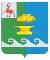 СЕЛЬСКИЙ СОВЕТ ЧУЛКОВСКОГО СЕЛЬСОВЕТАВАЧСКОГО МУНИЦИПАЛЬНОГО РАЙОНА НИЖЕГОРОДСКОЙ ОБЛАСТИР Е Ш Е Н И ЕОт 27.06.2022 г.											№ 13Об утверждении положения об организации деятельности по выявлению бесхозяйных вещей и принятию их в муниципальную собственность муниципального образования Чулковский сельсовет Вачского муниципального района Нижегородской областиВ соответствии со статьей 225 Гражданского кодекса Российской Федерации, сельский Совет Чулковского сельсовета Вачского муниципального района Нижегородской области решил:1. Утвердить прилагаемое Положение об организации деятельности по выявлению бесхозяйных вещей и принятию их в муниципальную собственность муниципального образования Чулковский сельсовет Вачского муниципального района Нижегородской области.2. Настоящее решение вступает в силу после дня его официального опубликования.Глава местного самоуправления							Н.Н.СпиридоноваУТВЕРЖДЕНОрешением сельского Совета Чулковского сельсоветаВачского муниципального районаНижегородской областиот 27.06.2022 № 13ПОЛОЖЕНИЕоб организации деятельности по выявлению бесхозяйных вещей и принятию их в муниципальную собственность муниципального образования Чулковский сельсовет Вачского муниципального района Нижегородской области1. Настоящее Положение регулирует общественные отношения в сфере организации деятельности по выявлению бесхозяйных вещей, находящихся на территории муниципального образования (далее – бесхозяйная недвижимая вещь), принятию бесхозяйных недвижимых вещей в муниципальную собственность муниципального образования.2. Настоящее положение распространяется на движимое и недвижимое имущество (за исключением земельных участков), которое не имеет собственника или собственник которого неизвестен, либо от права собственности на которое собственник отказался.3. Осуществление действий по выявлению бесхозяйных недвижимых вещей и установлению их собственников, постановке на учет бесхозяйных вещей и прнятию их в муниципальную собственность муниципального образования осуществляет администрация Чулковского сельсовета Вачского муниципального района Нижегородской области.4. Сведения об объекте нежвижимого имущества, имеющем признаки бесхозяйной вещи (далее – выявленный объект имущества), поступают в администрацию Чулковского сельсовета Вачского муниципального района:1) от федеральных органов государственной власти Российской Федерации, органов государственной власти Нижегородской области, органов местного самоуправления муниципальных образований Нижегородской области;2) от физических и юридических лиц;3) от собственника объекта имущества в форме заявления об отказе от права собственности на данный объект;4) в результате проведения инвентаризации муниципального имущества муниципального образования;5) в результате обследования или осмотра территории муниципального образования должностными лицами администрации Чулковского сельсовета Вачского муниципального района;6) в иных формах, не запрещенных законодательством.5. К заявлению, указанному в подпункте 3 пункта 4 настоящего Положения, прилагаются:1) копия документа, удостоверяющего личность (для физического лица – собственника объекта имущества) либо выписка из Единого государственного реестра юридических лиц (для юридиского лица – собственника объекта недвижимого имущества);2) копии правоустанавливающих документов, подтверждающих наличие права собственности у лица, отказывающегося от права собственности на объект имущества.6. На основании поступивших сведений, указанных в пункте 4 настоящего Положения, администрация Чулковского сельсовета Вачского муниципального района в течении 30 календарных дней со дня поступления указанных сведений осуществляет сбор информации, подтверждающей, что выявленный объект имущества не имеет собственника, или его собственник неизвестен, или от права собственности на него собственник отказался. Для этих целей администрация Чулковского сельсовета Вачского муниципального района:1) рассматривает поступившие сведения, в том числе заявления собственников объектов имущества об отказе от права собственности на данные объекты;2) проверяет наличие информации о выявленном объекте имущества в реестре муниципального имущества муниципального образования;3) организует осмотр выявленного объекта недвижимого имущества с выездом на место. Сведения о выявленном объекте имущества, установленнные в результате осмотра, отражаются в акте, который подписывается должностным лицом уполномоченного органа, проводившем осмотр;4) направляет запрос в федеральный орган исполнительной власти, осуществляющий государственный кадастровый учет и государственную регистрацию прав на недвижимое имущество (далее – орган регистрации прав), для получения выписки из Единого государственного реестра недвижимости на выявленный объект недвижимого имущества;5) направляет запросы в государственные органы, осуществлявшие регистрацию прав, для получения документа, подтверждающего, что право собственности на выявленный объект имущества не было зарегистрировано указанными государственными органами (организациями);6) опубликовывает в средствах массовой информации и размещает на официальном сайте муниципального образования в информационно-телекоммуникационной сети «Интернет» сведения о выявленном объекте имущества и о розыске собственника указанного имущества.7. Действия, указанные в подпунктах 2, 5-6 пункта 6 настоящего Положения, не осуществляются, если в администрацию Чулковского сельсовета Вачского муниципального района поступило заявление собственника объекта недвижимого имущества об отказе от права собственности на данный объект.8. Если в результате действий, указанных в пункте 6 настоящего Положения, будет установлено, что выявленный объект имущества не имеет собственника, или его собственник неизвестен, или от права собственности на него собственник отказался, то администрация Чулковского сельсовета Вачского муниципального района принимает решение о постановке на учет бесхозяйной вещи в органе регистрации прав, которое оформляется правовым актом администрации Чулковского сельсовета Вачского муниципального района.9. Решение, указанное в пункте 8 Положения, принимается администрацией Чулковского сельсовета Вачского муниципального района не ранее 30 календарных дней со дня опубликования и размещения сведений в соответствии с подпунктом 7 пункта 6 настоящего Положения.10. В целях постановки бесхозяйных недвижимых вещей на учет в органе регистрации прав администрация Чулковского сельсовета Вачского муниципального района на основании решения, указанного в пункте 8 настоящего Положения:1) обеспечивает подготовку документов, необходимых для постановки на учет бесхозяйных вещей;2) направляет заявление о постановке на учет бесхозяйных вещей и документы, указанные в подпункте 1 настоящего пункта, в орган регистрации прав в соответствии с законодательством.11. По истечении года со дня постановки бесхозяйной вещи на учет в органе регистрации прав администрация Чулковского сельсовета Вачского муниципального района вправе принять решение об обращении в суд с требованием о признании права муниципальной собствености на эту вещь, при одновременном соблюдении следующих условий:1) соответствие бесхозяйной вещи требованиям части 1 статьи 50 Федерального закона от 6 октября 2003 года № 131-ФЗ «Об общих принципах организации местного самоуправления в Российской Федерации»;2) наличие в бюджете муниципального образования средств для оформления права муниципальной собственности на бесхозяйную недвижимую вещь и на ее содержание.12. На основании вступившего в законную силу решения суда о признании права муниципальной собственности на бесхозяйную вещь администрация Чулковского сельсовета Вачского муниципального района:1) осуществляет действия в целях государственной регистрации права муниципальной собственности на объект имущества;2) в течении 10 рабочих дней со дня государственной регистрации права муниципальной собственности на объект имущества принимает решение о включении объекта недвижимого имущества в реестр муниципального имущества муниципального образования и вносит соответствующие изменения в указанный реестр. 